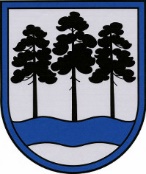 OGRES  NOVADA  PAŠVALDĪBAReģ.Nr.90000024455, Brīvības iela 33, Ogre, Ogres nov., LV-5001tālrunis 65071160, fakss 65071161, e-pasts: ogredome@ogresnovads.lv, www.ogresnovads.lv PAŠVALDĪBAS DOMES SĒDES PROTOKOLA IZRAKSTS24.§Par Ogres novada pašvaldības izglītības pārvaldes iestādes “Ogres novada izglītības pārvalde” izveidošanu, centrālās administrācijas “Ogres novada pašvaldība” Izglītības, kultūras un sporta pārvaldes reorganizāciju un Ogres novada Bērnu un jauniešu centra likvidācijuIzglītības likuma 18.panta pirmā daļa nosaka, ka lai īstenotu savas funkcijas izglītības jomā, pašvaldība izveido vismaz vienu izglītības speciālista amatu vai izglītības pārvaldes iestādi. Saskaņā ar minētā likuma 1.panta 9.punktu izglītības pārvaldes iestāde ir valsts vai pašvaldības iestāde vai pašvaldības struktūrvienība, kas pilda izglītības pārvaldes funkcijas.Izglītības, kultūras un sporta parvalde līdz šim Ogres novada pašvaldībā darbojas kā pašvaldības centrālās administrācijas “Ogres novada pašvaldība” struktūrvienība, tās darbības mērķis – īstenot izglītības un jaunatnes, kultūras un sporta nozares politiku Ogres novadā un nodrošināt izglītības un kultūras iestāžu institucionālo attīstību atbilstoši iedzīvotāju vajadzībām un novada iespējām.Šobrīd Izglītības, kultūras un sporta pārvaldes tiešā padotībā neatrodas Ogres novada pašvaldības vispārējās izglītības iestādes, profesionālās ievirzes izglītības iestādes un interešu izglītības iestāde.Ogres pilsētā un Ogresgala pagastā esošās pašvaldības izglītības iestādes darbojas kā patstāvīgas iestādes, savukārt Ogres novada pašvaldības pagastos – izglītības iestādes ir attiecīgā pagasta pārraudzībā esošas iestādes.Ogres novadā darbojas vairākas profesionālās ievirzes izglītības iestādes – Ogres Mākslas skola, Ogres Mūzikas skola, Ogres novada Sporta centrs, Ogres Basketbola skola, Kārļa Kažociņa Madlienas mūzikas un mākslas skola.Papildus minētajam, Ogres pilsētā darbojas arī Ogres novada Bērnu un jauniešu centrs (turpmāk – OBJC), kura uzdevums saskaņā ar tā nolikumu ir īstenot profesionālās ievirzes un interešu izglītību visā Ogres novadā. Uz šo brīdi OBJC īsteno 16 interešu izglītības programmas.Lai gan OBJC uzdevums ir īstenot interešu izglītību visā Ogres novadā, tomēr faktiski tam deleģētās funkcijas un uzdevumus interešu izglītības jomā OBJC īsteno sava centra ietvaros.Ogres novadā interešu izglītība tiek īstenota ik katrā no pašvaldības izglītības iestādēm, kā arī to nodrošina juridiskas un fiziskas personas, īstenojot pašvaldībā licencētas izglītības programmas, tai skaitā nodrošinot pieaugušo neformālās izglītības īstenošanu. Ogres novadā darbojas arī vairāki kultūrizglītības kolektīvi, kā piemēram – kori, tautas deju kolektīvi, mūsdienu deju kolektīvi, viens instrumentālās mūzikas kolektīvs, mazie mūzikas kolektīvi, folkloras kopas, teātra mākslas un mākslas nodarbības (floristika, ēdienu gatavošana, kokapstrāde, gleznošana, rokdarbi u.c.). Ogres novada pašvaldības budžetā ik gadu interešu izglītībai kopā tiek paredzēts finansējums ar sociālo nodokli, kas ir nedaudz virs 25 000 EUR, no tā interešu izglītības īstenošanai tieši OBJC – 5150 EUR.Ņemot vērā faktisko izglītības tīklu (vispārējās izglītības, profesionālās ievirzes izglītības un interešu izglītības iespējas un pieejamību) Ogres novadā, izglītības pārvaldei būtu jābūt tai, kas koordinētu un pārraudzītu pašvaldības izglītības iestāžu darbību, analizētu izglītības procesa kvalitāti un izstrādātu priekšlikumus darba uzlabošanai, koordinētu un pārraudzītu bērnu un jauniešu karjeras izglītību, interešu izglītības un pieaugušo izglītības programmu īstenošanu.OBJC struktūrā darbojas Jauniešu iniciatīvu centrs un Ogres novada jauniešu dome. OBJC īsteno interešu izglītību, kas saskaņā ar Izglītības likumu ir personas individuālo izglītības vajadzību un vēlmju īstenošana neatkarīgi no vecuma un iepriekš iegūtās izglītības, savukārt jauniešu domes darbība pakļaujas Jaunatnes lietu likumam, kura mērķis ir uzlabot jauniešu — personu vecumā no 13 līdz 25 gadiem — dzīves kvalitāti, veicinot viņu iniciatīvas, darba tikumu un patriotismu, līdzdalību lēmumu pieņemšanā un sabiedriskajā dzīvē, kā arī atbalstot darbu ar jaunatni.Atbilstoši Jaunatnes likumā noteiktajam, jauniešu dome sekmē pašvaldības jauniešu sadarbību, pieredzes apmaiņu un iniciatīvas darbā ar jaunatni. Līdz ar to OBJC struktūra un funkcijas būtu maināma atbilstoši Izglītības likumā un Jaunatnes lietu likumā noteiktajam regulējumam.Izglītības jomā būtiska loma ir arī metodiķim, kura pienākumos ietilpst: organizēt mācību procesu izglītības iestādē; nodrošināt mācību procesa metodisko vadību; rūpēties par mācību vides un mācību procesa kvalitāti; izstrādāt vadlīnijas skolēnu un pedagogu motivācijai mācību procesam; novērtē pedagogu darbu; rūpēties par skolas materiāli tehnisko nodrošinājumu; piedalīties metodisko materiālu izstrādē; piedalīties mācību olimpiāžu rīkošanā; organizēt konkursus un mācību priekšmetu metodiskās komisijas; u.c.Ogres novada pašvaldības profesionālās ievirzes izglītības iestādē – Ogres Mūzikas skolā ir izveidota kultūras metodiķa amata vieta, bet šāda metodiķa amata vieta nav izveidota pārējās profesionālās ievirzes izglītības iestādēs (Ogres Mākslas skolā, Ogres novada Sporta centrā un Ogres Basketbola skolā).Likvidējot Ogres Mūzikas skolā kultūras metodiķa amata vietu un uzdodot izglītības pārvaldei nodrošināt metodisko darbu attiecībā uz visām pašvaldības izglītības iestādēm, tai skaitā profesionālās ievirzes izglītības iestādēm, tiktu nodrošināts vienlīdzīgs metodiskais atbalsts visām pašvaldības izglītības iestādēm Ogres novadā.Valsts pārvaldes iekārtas likuma 10.panta desmitā daļa nosaka, ka valsts pārvaldi organizē pēc iespējas efektīvi. Valsts pārvaldes institucionālo sistēmu pastāvīgi pārbauda un, ja nepieciešams, pilnveido, izvērtējot arī funkciju apjomu, nepieciešamību un koncentrācijas pakāpi, normatīvā regulējuma apjomu un detalizāciju un apsverot deleģēšanas iespējas vai ārpakalpojuma izmantošanu.Saskaņā ar likuma “Par pašvaldībām” 69.panta pirmās daļas 5.punktu pašvaldības izpilddirektors iesniedz domei priekšlikumus par pašvaldības iestāžu un pašvaldības kapitālsabiedrību izveidošanu, reorganizēšanu un likvidēšanu.Ņemot vērā minēto, 2018.gadā Ogres novada pašvaldībā tika uzsākta Izglītības, kultūras un sporta pārvaldes, pašvaldības izglītības iestāžu, profesionālās ievirzes izglītības iestāžu un interešu izglītības iestāžu funkciju izvērtējums atbilstoši izglītības pārvaldes funkcijām, funkciju un pakalpojumu izmaksu salīdzinājums un ietekmes uz iestāžu saistībām analīze. Tālāk šie priekšlikumi tika nodoti Ogres novada pašvaldības Izglītības, kultūras un sporta jautājumu komitejas priekšsēdētājam, ņemot vērā Ogres novada pašvaldības 2014.gada 18.decembra saistošo noteikumu Nr.36/2014 “Ogres novada pašvaldības nolikums” 41.8.apakšpunktu un 41.11.1.apakšapakšpunktu, kas nosaka ka Ogres novada pašvaldības domes pastāvīgās komitejas izvērtē attiecīgajai nozarei atbilstošo Ogres novada pašvaldības iestāžu darbības efektivitāti un sagatavo priekšlikumus domei par attiecīgās nozares Ogres novada pašvaldības iestādes, tās struktūrvienības vai domes komisijas izveidošanu, reorganizēšanu vai likvidēšanu.Lai uzlabotu situāciju izglītības ieguves jomā Ogres novadā un paplašinātu izglītības pārvaldes funkcijas, Ogres novada pašvaldības Izglītības, kultūras un sporta jautājumu komiteja 2019.gada 11.jūlijā izskatīja jautājumu par Ogres novada pašvaldības izglītības pārvaldes iestādes “Ogres novada izglītības pārvalde” izveidošanu, centrālās administrācijas “Ogres novada pašvaldība” Izglītības, kultūras un sporta pārvaldes reorganizāciju un OBJC likvidāciju.Ievērojot Ogres novada pašvaldības Izglītības, kultūras un sporta jautājumu komitejas 2019.gada 11.jūlija lēmumā “Par Ogres novada pašvaldības izglītības pārvaldes iestādes “Ogres novada izglītības pārvalde” izveidošanu, centrālās administrācijas “Ogres novada pašvaldība” Izglītības, kultūras un sporta pārvaldes reorganizāciju un Ogres novada Bērnu un jauniešu centra likvidāciju” (protokols Nr.8; 2.§) Ogres novada pašvaldības domei sniegtos priekšlikumus un pamatojoties uz Valsts pārvaldes iekārtas likuma 15.panta trešās daļas 3.punktu (nododot tās struktūrvienību vai vairākas struktūrvienības citai iestādei vai vairākām citām iestādēm vai nododot pārvaldes uzdevuma izpildi privātpersonai, — rezultātā sadalāmā iestāde turpina pastāvēt) un ceturtās daļas 5.punktu (nododot tās pārvaldes uzdevumus citai iestādei, — rezultātā iestāde beidz pastāvēt), likuma „Par pašvaldībām” 14.panta pirmās daļas 1.punktu (pildot savas funkcijas, pašvaldībām likumā noteiktajā kārtībā ir tiesības: veidot pašvaldību iestādes), 15.panta pirmās daļas 4.punktu (pašvaldībām ir šādas autonomās funkcijas: [..] gādāt par iedzīvotāju izglītību), 21.panta pirmās daļas 8.punktu (izveidot, reorganizēt un likvidēt pašvaldības iestādes, [..] apstiprināt pašvaldības iestāžu nolikumus) un 13.punktu (noteikt domes priekšsēdētāja, viņa vietnieka, vietējās pašvaldības administrācijas darbinieku, pašvaldības iestāžu vadītāju un citu pašvaldības amatpersonu un darbinieku atlīdzību), Izglītības likuma 17.panta trešās daļas 1.punktu (Republikas pilsētas pašvaldība un novada pašvaldība: saskaņojot ar Izglītības un zinātnes ministriju, dibina, reorganizē un likvidē [..] interešu izglītības iestādes), 18.panta pirmo daļu (lai īstenotu savas funkcijas izglītības jomā, pašvaldība izveido vismaz vienu izglītības speciālista amatu vai izglītības pārvaldes iestādi), 23.panta otro daļu (Pašvaldību izglītības iestādes dibina, reorganizē un likvidē pašvaldības, saskaņojot ar Izglītības un zinātnes ministriju vai attiecīgās nozares ministriju un Izglītības un zinātnes ministriju),balsojot: PAR – 11 balsis (E.Helmanis, G.Sīviņš, M.Siliņš, Dz.Mozule, J.Laptevs, M.Leja, J.Iklāvs, E.Strazdiņa, D.Širovs, S.Kirhnere, Dz.Žindiga), PRET – 2 balsis (E.Bartkevičs, J.Latišs), ATTURAS – 1 balss (I.Vecziediņa),Ogres novada pašvaldības dome NOLEMJ:Ar 2019.gada 1.septembri izveidot Ogres novada pašvaldības izglītības pārvaldes iestādi “Ogres novada izglītības pārvalde”.Noteikt, ka Ogres novada pašvaldības izglītības pārvaldes iestādes “Ogres novada izglītības pārvalde” pakļautībā ir šādas Ogres novada pašvaldības izglītības iestādes:vispārējās izglītības iestādes – Ogres 1. vidusskola, Ogres Valsts ģimnāzija, Jaunogres vidusskola, Ogres sākumskola, Ķeipenes pamatskola, Madlienas vidusskola ar filiāli Krapes pagastā, Ogresgala pamatskola, Suntažu vidusskola ar filiāli Lauberes pagastā, Taurupes pamatskola ar filiālēm Mazozolu un Meņģeles pagastos, Suntažu pamatskolu – rehabilitācijas centrs;vispārējās pirmsskolas izglītības iestādes – “Saulīte”, “Cīrulītis”, “Zelta sietiņš”, “Dzīpariņš”, “Strautiņš”, “Riekstiņš”, “Taurenītis”, “Ābelīte”;profesionālās ievirzes izglītības iestādes – Ogres Mākslas skola, Ogres Mūzikas skola, Ogres novada Sporta centrs, Ogres Basketbola skola, Kārļa Kažociņa Madlienas mūzikas un mākslas skola;Ar 2019.gada 1.septembri reorganizēt Ogres novada pašvaldības centrālo administrāciju “Ogres novada pašvaldība”, nododot tās struktūrvienību “Izglītības, kultūras un sporta pārvalde” jaunizveidotajai Ogres novada pašvaldības izglītības pārvaldes iestādei “Ogres novada izglītības pārvalde”. Ogres novada pašvaldības centrālās administrācijas “Ogres novada pašvaldība” struktūrvienība “Izglītības, kultūras un sporta pārvalde” turpina pastāvēt kā Ogres novada pašvaldības izglītības pārvaldes iestāde “Ogres novada izglītības pārvalde”.Ar 2019.gada 1.novembri likvidēt Ogres novada Bērnu un jauniešu centru, tā pārvaldes uzdevumus nododot Ogres novada pašvaldības izglītības pārvaldes iestādei “Ogres novada izglītības pārvalde”, kā rezultātā Ogres novada Bērnu un jauniešu centrs beidz pastāvēt.Ar 2019.gada 1.septembri likvidēt Ogres Mūzikas skolas kultūras metodiķa amata vietu un izdarīt Ogres novada pašvaldības Ogres Mūzikas skolas personāla amatu un amatalgu likmju sarakstā (apstiprināts ar Ogres novada pašvaldības domes 2017.gada 1.decembra lēmumu “Par grozījumiem Ogres novada pašvaldības domes  2017.gada 19.janvāra lēmumā “Par Ogres novada pašvaldības iestāžu personāla amatu un amatalgu likmju sarakstu apstiprināšanu” (protokols Nr.1, 6.§) un Ogres Mūzikas skolas personāla amatu un amatalgu likmju saraksta apstiprināšanu” (protokols Nr.15, 15.§)) šādu grozījumu: svītrot 1.aili: Noteikt, ka Ogres novada pašvaldības izglītības pārvaldes iestāde “Ogres novada izglītības pārvalde”:ir pašvaldības centrālās administrācijas “Ogres novada pašvaldība” Izglītības, kultūras un sporta pārvaldes un Ogres novada Bērnu un jauniešu centrs funkciju, tiesību, saistību, prasību, bilancē esošās mantas, lietvedības un arhīva pārņēmēja;finanšu līdzekļus saņem no pašvaldības budžeta līdzekļiem, valsts mērķdotācijām, Eiropas Savienības projektu līdzekļiem, ziedojumiem un dāvinājumiem;grāmatvedības un juridiskā atbalsta (tai skaitā iestādes iepirkumi) funkcijas tiek īstenotas centralizēti, ko nodrošina Ogres novada pašvaldības centrālā administrācija “Ogres novada pašvaldība”;tai ir savs zīmogs ar Latvijas Republikas valsts mazā ģerboņa attēlu un uzrakstu valsts valodā: „Latvijas Republika* Ogres novada pašvaldība* Ogres novada izglītības pārvalde” atbilstoši likumam „Par Latvijas valsts ģerboni”, kas tiek lietots vienīgi izglītību apliecinošo dokumentu parakstīšanā, kā arī zīmogs ar Ogres novada ģerboņa attēlu, kas lietots pārvaldes dokumentu izgatavošanā, kā arī noteikta parauga Pārvaldes veidlapa, ko ar rīkojumu apstiprina Ogres novada pašvaldības domes priekšsēdētāja vietnieks. Pārvaldes juridiskā adrese ir Brīvības iela 11 , Ogre, LV- 5001.Uzdot Ogres novada pašvaldības izpilddirektoram:līdz 2019.gada 19.augustam izveidot reorganizācijas komisiju. Reorganizācijas komisijai:līdz 2019.gada 1.novembrim veikt Ogres novada Bērnu un jauniešu centra materiālo un finanšu līdzekļu inventarizāciju, noteikt mantas vērtību un saistību apjomu, kā arī nodrošināt Ogres novada Bērnu un jauniešu centra bilancē esošās mantas, saistību, lietvedības un arhīva nodošanu Ogres novada pašvaldības izglītības pārvaldes iestādei “Ogres novada izglītības pārvalde”;līdz 2019.gada 2.decembrim sastādīt Ogres novada Bērnu un jauniešu slēguma bilanci;līdz 2019.gada 1.septembrim nodrošināt Ogres novada pašvaldības izglītības pārvaldes iestādes “Ogres novada izglītības pārvalde” nolikuma un amatu un amatalgu likmju saraksta (struktūras) izstrādi un iesniegt tos apstiprināšanai Ogres novada pašvaldības domē;līdz 2019.gada 1.septembrim saistībā ar šā lēmuma 1. un 2.punktu nodrošināt nepieciešamo grozījumu izstrādi Ogres novada pašvaldības pagastu pārvalžu nolikumos un struktūrā un iesniegt tos apstiprināšanai Ogres novada pašvaldības domē;līdz 2019.gada 1.septembrim saistībā ar šā lēmuma 1. un 3.punktu nodrošināt nepieciešamo grozījumu izstrādi Ogres novada pašvaldības 2014.gada 18.decembra saistošajos noteikumos Nr.36/2014 “Ogres novada pašvaldības nolikums” un iesniegt tos apstiprināšanai Ogres novada pašvaldības domē;atbilstoši šā lēmuma 1.-5.punktam organizēt nepieciešamos grozījumus Ogres novada pašvaldības budžetā 2019.gadam un iesniegt tos apstiprināšanai Ogres novada pašvaldības domē;atbilstoši Izglītības likuma 24.panta piektajai daļai 10 dienu laikā pēc lēmuma spēkā stāšanās paziņot Izglītības iestāžu reģistram par Ogres novada Bērnu un jauniešu centra likvidāciju;nosūtīt Izglītības un zinātnes ministrijai Ogres novada Bērnu un jauniešu centra likvidācijas saskaņošanai nepieciešamos dokumentus;normatīvajos aktos noteiktajā kārtībā informēt centrālās administrācijas “Ogres novada pašvaldība” Izglītības, kultūras un sporta pārvaldes darbiniekus, Ogres novada Bērnu un jauniešu centra pedagogus un darbiniekus un Ogres Mūzikas skolas pedagogus un darbiniekus par iestādes reorganizāciju vai likvidāciju (atbilstoši šā lēmuma 3.-5.punktam), izmaiņām darba tiesiskajās attiecībās, kā arī attiecīgi brīdināt tos pedagogus vai darbiniekus, ar kuriem saistībā ar šā lēmuma 3.-5.punktu nav iespējams nodrošināt darbu Ogres novada pašvaldībā, par darba tiesisko attiecību izbeigšanu atbilstoši Darba likuma 101.panta pirmās daļas 9.punktam, normatīvajos aktos noteiktajos termiņos un apmērā izmaksājot atlaišanas pabalstu.Ar reorganizāciju saistītos izdevumus segt no Ogres novada pašvaldības budžeta 2019.gadam.Kontroli par lēmuma izpildi uzdot Ogres novada domes priekšsēdētāja vietniekam.(Sēdes vadītāja,domes priekšsēdētāja E.Helmaņa paraksts)Ogrē, Brīvības ielā 33Nr.92019.gada 18.jūlijāKultūras metodiķis13435 1929II101287